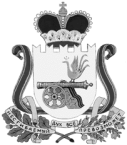 АДМИНИСТРАЦИЯВЯЗЬМА - БРЯНСКОГО СЕЛЬСКОГО ПОСЕЛЕНИЯВЯЗЕМСКОГО РАЙОНА СМОЛЕНСКОЙ ОБЛАСТИП О С Т А Н О В Л Е Н И Еот  01.07.2016                                                                                                №  64                                                                                                                                                           	Рассмотрев заявление гражданина, руководствуясь Земельным кодексом Российской Федерации, Федеральным законом от 25.10.2001 № 137-ФЗ «О введении в действие Земельного кодекса Российской Федерации», Федеральным  законом от 23.06.2014 № 171-ФЗ «О внесении изменений в Земельный кодекс Российской Федерации и отдельные законодательные акты Российской Федерации», Уставом Вязьма - Брянского сельского поселения Вяземского района Смоленской области,          Администрация Вязьма - Брянского сельского поселения Вяземского района  Смоленской области   п о с т а н о в л я е т:         Передать в аренду земельный участок, входящий в категорию земель населенных пунктов, расположенный по адресу: Вяземский район, Вязьма - Брянское сельское поселение, дер. Певное, площадью 272 кв.м, кадастровый                    № 67:02:3160101:16, сроком на 49 лет, Лапшовой Дануте Казимировне, разрешенное использование: магазины.	Расторгнуть договор аренды земли от 01.11.2011 № 315 с Лапшовой Данутой Казимировной.Глава муниципального образования  Вязьма - Брянского сельского поселенияВяземского района Смоленской области                                  В.П. ШайтороваО передаче в аренду земельного участка 